Rubro de evaluaciónConcurso de Pintura: Gente de Mar, 2021 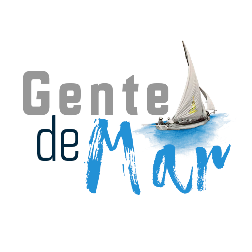 “Celebrando la Identidad Guaiquerí”Este documento presenta las pautas para la evaluación de las obras concursantes. Tenemos cinco categorías en las cuales cada obra recibirá una calificación desde 1 (el más bajo) a 10 (el más alto). Los puntajes representan las siguientes opciones: 10 - Excelente9 - Muy bueno7 y 8 - Bueno6 y 5 - Regular>5 – Malo0 – No cumple con los requisitosLa obra que recibe el total más alto (la suma de las calificaciones de cada categoría) será la ganadora, y los tres lugares posteriores recibirán los subsiguientes premios. En caso de empate, miraremos cuál de los concursantes tiene puntaje mayor sin contar la categoría del “Contenido del Texto”. A continuación, detallamos las categorías:Valor estéticoCuando hablamos del valor estético, nos referimos al gusto subjetivo de cada miembro del jurado. Buscamos obras que sean memorables, vistosas, impresionantes y bellas.Habilidad artísticaCon este apartado buscamos calificar los talentos del artista y cómo los ha podido evidenciar en la obra por medio de los materiales y las técnicas y el uso de su lenguaje plástico. Se tomarán en cuenta aspectos como: el dominio del formato y el manejo de las proporciones, así como también la habilidad de transformar los elementos de la realidad en elementos plásticos.Sensibilidad artísticaCon sensibilidad artística nos referimos a la originalidad de la obra, su creatividad y qué tan efectiva es esta para transmitir el mensaje y los sentimientos del autor.  Contenido de la obraCuando calificamos el contenido de la obra buscamos evaluar la contundencia del mensaje que transmite y que emociones y sentimientos recrea a través de su lenguaje plástico. ¿Cumple con las expectativas del tema la identidad guaiquerí?Contenido del textoFinalmente, evaluamos la calidad del texto. ¿Sirve para explicar la obra y transmitir su mensaje efectivamente? Tabla de EvaluaciónPor favor, llene la siguiente página y la tabla con su evaluación. Pedimos que se asegure bien del número de cada obra para evitar cualquier confusión. En cada columna de color anaranjado se debe introducir un numero desde 1 (el más bajo) a 10 (el más alto) para calificar la obra. No se aceptan decimales. Cuando llene por completo la tabla, por favor compartir el documento a través del grupo de WhatsApp creado para tal fin.Nombre del Jurado:________________________________________Nr. de obraValor estéticoHabilidad artísticaSensibilidadartísticaContenido de la obraContenido del textoTotalComentario12345678910111213141516171819202122232425262728293031